BOLD Fellowship International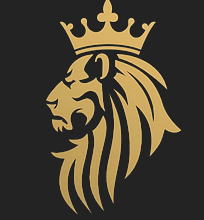 The  BOLD Fellowship International (BFI) is a family/network of related churches and ministries connected by a shared vision through partnerships.Although we believe every local church should be self-governed and self-sustaining, healthy churches seek to be connected with other churches that share a common vision. BFI provides such a connection and endeavors to strengthen each member church and ministry to enhance its effectiveness in reaching its community.Itinerant ministers and ministry organizations can also benefit from being connected with BFI. The leaders of these ministries will draw from the support of network relationships, allowing the organizations themselves to benefit from having other partners to assist in their mission.BFI FULL PARTNERSHIPFULL PARTNERSHIP in BFI is primarily relational and serves as a place for pastors, churches, and ministries to find accountability, prayer support, mentorship, encouragement and discipleship to grow and develop. Because we are committed to what God is doing in each region, we function in a way that encourages each BFI member church or ministry to participate alongside other churches and ministries.BFI QUALIFICATIONS1. Believe in the Lord Jesus Christ and subscribe to the statement of faith and vision of The BOLD Fellowship International.2. Be willing to build relationships that assist in the fulfilling of the goals of the network.4. Be willing to pray regularly for BFI  and give an annual financial gift of any amount, small or great, to honor the principle of seed time and harvest as well as to express your support in a tangible way.5. Be willing to model a servant-hood style leadership that is full of integrity in every area of life.7. Be willing to participate in BFI  leadership events and conferences and involve others you serve.9. Be willing to maintain a relationship of personal accountability to an Elder within BFI.10. Be willing to establish and maintain good relationships with other churches and ministries in your own city or region, and partner with them in spreading the Gospel.12. Be willing to connect with a BFI  representative who can assist with any need for consultation, equipping, or ministry.13. Be willing to adhere to basic principles of integrity and accountability in handling ministry funds.14. Partners will be held to biblical standards of morality, ethics and sound Biblical doctrine.Application Process If you agree to the qualifications and requirements of the BOLD Fellowship International and desire to partner with us to cover the world with the knowledge of the glory of God through Christ Jesus, please complete the attached application, sign, date and mail to us at:BFI246 Chisholm Trail Bastrop, Texas 78602After receipt and acceptance of your application, a BFI membership certificate will be mailed to you and you will be personally contacted. APPLICATIONBOLD Fellowship International Name ________________________________Address_____________________________________________________________________Email Address____________________Phone Number____________________Spouse Name___________________________Name of Ministry_________________________Your title or position within the ministry________Diplomas/Degrees/Certifications____________________________________________________Licensed?     Yes.         NoOrdained?    Yes.         No Denominational or Organizational  Affiliation _____________________________In 200 words or less, describe your ministry calling, ministry vision and mission:In 100 words or less, please give your Statement of Faith (your beliefs):Date: ____________Applicant Signature _______________________________________